Sindicato Único de Empleados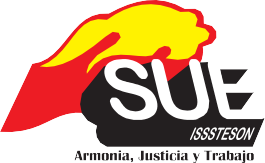 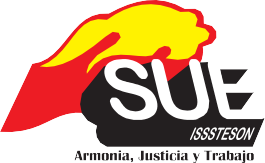 del Instituto de Seguridad y Servicios Sociales de los Trabajadores del Estado de SonoraSOLICITUD DE AYUDA DE FUNERAL A PADRES DIC 2021LUGAR Y FECHA ________________________________________DATOS DEL SOLICITANTENOMBRE DEL TRABAJADOR: ______________________________________________________________________________NUM. CONTROL:________________ JUBILADOS Y PENSIONADOS, ANOTAR NÚMERO DE PENSIÓN:_________________________________CELULAR:____________________________ADSCRIPCIÓN:______________________________________________________ DEPARTAMENTO Y/O ÁREA:_______________________________________________________________________________POR MEDIO DE LA PRESENTE, SOLICITO EL PAGO POR CONCEPTO DE AYUDA PARA GASTOS FUNERARIOS POR FALLECIMIENTO DE PADRES DE TRABAJADORES ACTIVOS, JUBILADOS Y PENSIONADOS AFILIADOS A SUEISSSTESON, AL CUAL ESTOY AFILIADO. LO ANTERIOR EN VIRTUD DEL FALLECIMIENTO DE MI:PADRE DE NOMBRE: ______________________________________________________________________MADRE DE NOMBRE ______________________________________________________________________EL PAGO SERA:TRANSFERENCIA A LA CUENTA: _______________________________________________________________CHEQUE A MI NOMBRE: ______________________________________________________________________ASÍ MISMO, MANIFIESTO QUE AUTORIZO AL SUEISSSTESON PARA QUE CONTINÚE DESCONTANDO LAS APORTACIONES DESTINADAS PARA ESTE FIN, ACEPTANDO LOS TERMINOS Y CONDICIONES ESTABLECIDAD EN EL REGLAMENTO DE ESTE PROGRAMA. PRESENTANDO Y ANEXANDO LA SIGUIENTE DOCUMENTACION:ORIGINAL Y COPIA DEL ACTA DE DEFUNCIÓN DEL PADRE FALLECIDO.ORIGINAL Y COPIA DEL ACTA DE NACIMIENTO DEL TRABAJADOR, QUE ACREDITE EL PARENTESCO DIRECTO CON EL FALLECIDO.IDENTIFICACIÓN OFICIAL CON FOTOGRAFÍA VIGENTE DEL TRABAJADOR O CREDENCIAL DE AFILIACIÓN AL SUEISSSTESON.IDENTIFICACIÓN OFICIAL DEL PADRE FALLECIDO.ATENTAMENTENOMBRE COMPLETO Y FIRMA DEL TRABAJADORJOSE MARIA MENDOZA Y ARIZONA ESQUINA.	          TELS. 2162352, 2105308 Y 2508556 HERMOSILLO, SONORA, MEX.